З А К Л Ю Ч Е Н И Епо результатам независимой антикоррупционной экспертизыг. Екатеринбург                                                                             			           19 мая 2020 г.Мною, независимым экспертом Чуприяновым Виктором Николаевичем, аккредитованным Министерством юстиции Российской Федерации в соответствии с Распоряжением Минюста России от 15 августа 2019 г. № 1026-р в качестве независимого эксперта, уполномоченного на проведение антикоррупционной экспертизы нормативных правовых актов и проектов нормативных правовых актов в случаях, предусмотренных законодательством Российской Федерации {реестровый № 307 в Государственном реестре независимых экспертов, получивших аккредитацию на проведение антикоррупционной экспертизы нормативных правовых актов и проектов нормативных правовых актов в случаях, предусмотренных законодательством Российской Федерации (физические лица)}в соответствии с частью 1 статьи 5 Федерального закона от 17 июля 2009 г. № 172-ФЗ «Об антикоррупционной экспертизе нормативных правовых актов и проектов нормативных правовых актов» и пунктом 4 Правил проведения антикоррупционной экспертизы нормативных правовых актов и проектов нормативных правовых актов, утвержденных постановлением Правительства Российской федерации от 26 февраля 2010 г. № 96 «Об антикоррупционной экспертизе нормативных правовых актов и проектов нормативных правовых актов»,проведена независимая антикоррупционная экспертиза проекта постановления Главы Каменского городского округа "Об утверждении муниципальной программы "Обеспечение жильем молодых семей Каменского городского округа до 2026 года".На основании изложенного и руководствуясь Методикой проведения антикоррупционной экспертизы нормативных правовых актов и проектов нормативных правовых актов, утвержденной Постановлением Правительства Российской Федерации от 26.02.2010 № 96, независимый эксперт приходит к тому, что необходимо сделать следующие выводы:В представленном проекте постановления Главы Каменского городского округа "Об утверждении муниципальной программы "Обеспечение жильем молодых семей Каменского городского округа до 2026 года" не выявлены коррупциогенные факторы.Рекомендуется: на стр. 14 Программы в пункте «г» после слов: «за счет средств федерального бюджета» дополнить словами: «средств бюджета Свердловской области».Независимый эксперт                                                  		В.Н. Чуприянов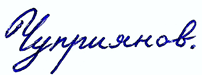 Советник государственной гражданской службыРоссийской Федерации 2 класса